Using our branded email signatureUsing an email signature is a useful way to share our contact information, but also promote the University brand and reputation.Our branded signature consists of:Your name and job titleYour directorate, address and phone number; this is your key contact information.            If you are often out of the office, you may wish to omit a telephone number.Your pronouns; sharing pronouns can help people address you correctly and facilitates a culture of respect and inclusivity. Your email addressOur top rankings; sharing our top rankings success helps to build our reputation. Remember and check these rankings are still up to date at least twice a year.Our logo; helps to reinforce our brand and reputation.You can copy the below signature template for use on your University email account.First Name Last NameJob TitleDirectorate/School of xxxUniversity of Aberdeen+44 (0)1224 27xxxxwww.abdn.ac.ukPronouns: eg. he/him – she/her – they/thememail@abdn.ac.uk 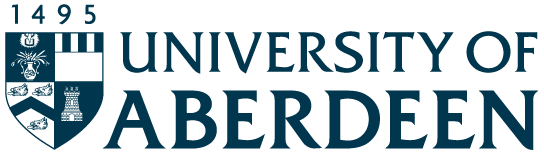 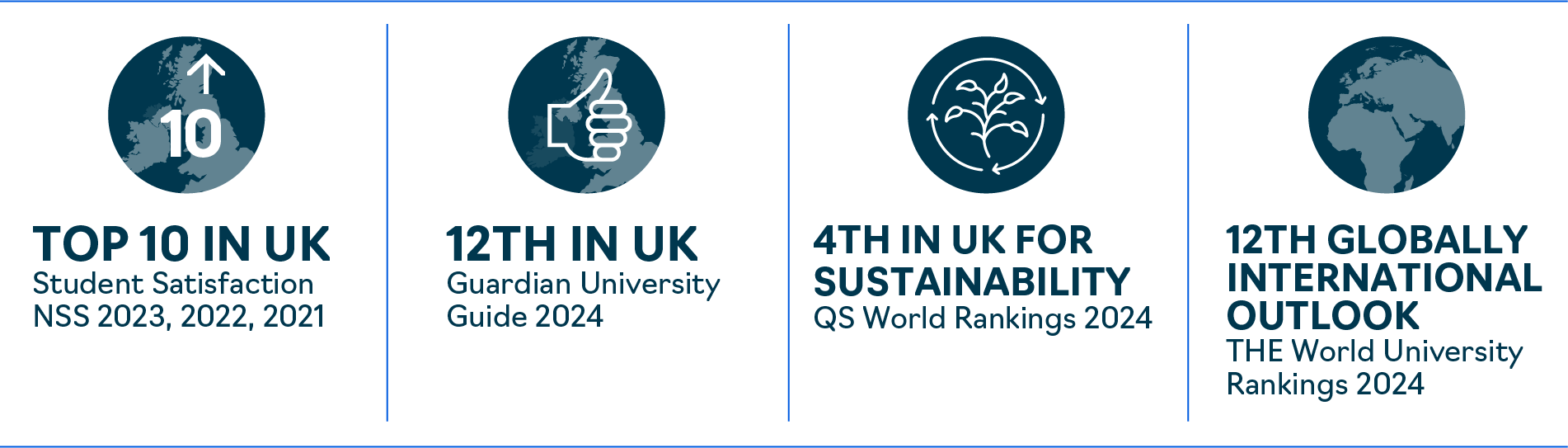 